§2-1517.  Revocation of acceptance of goods(1).   A lessee may revoke acceptance of a lot or commercial unit whose nonconformity substantially impairs its value to the lessee if the lessee has accepted it:(a).  Except in the case of a finance lease, on the reasonable assumption that its nonconformity would be cured and it has not been seasonably cured; or  [PL 1991, c. 805, §4 (NEW).](b).  Without discovery of the nonconformity if the lessee's acceptance was reasonably induced either by the lessor's assurances or, except in the case of a finance lease, by the difficulty of discovery before acceptance.  [PL 1991, c. 805, §4 (NEW).][PL 1991, c. 805, §4 (NEW).](2).   Except in the case of a finance lease that is not a consumer lease, a lessee may revoke acceptance of a lot or commercial unit if the lessor defaults under the lease contract and the default substantially impairs the value of that lot or commercial unit to the lessee.[PL 1991, c. 805, §4 (NEW).](3).   If the lease agreement so provides, the lessee may revoke acceptance of a lot or commercial unit because of other defaults by the lessor.[PL 1991, c. 805, §4 (NEW).](4).   Revocation of acceptance must occur within a reasonable time after the lessee discovers or should have discovered the ground for it and before any substantial change in condition of the goods not caused by the nonconformity.  Revocation is not effective until the lessee notifies the lessor.[PL 1991, c. 805, §4 (NEW).](5).   A lessee who so revokes has the same rights and duties with regard to the goods involved as if the lessee had rejected them.[PL 1991, c. 805, §4 (NEW).]SECTION HISTORYPL 1991, c. 805, §4 (NEW). The State of Maine claims a copyright in its codified statutes. If you intend to republish this material, we require that you include the following disclaimer in your publication:All copyrights and other rights to statutory text are reserved by the State of Maine. The text included in this publication reflects changes made through the First Regular and First Special Session of the 131st Maine Legislature and is current through November 1. 2023
                    . The text is subject to change without notice. It is a version that has not been officially certified by the Secretary of State. Refer to the Maine Revised Statutes Annotated and supplements for certified text.
                The Office of the Revisor of Statutes also requests that you send us one copy of any statutory publication you may produce. Our goal is not to restrict publishing activity, but to keep track of who is publishing what, to identify any needless duplication and to preserve the State's copyright rights.PLEASE NOTE: The Revisor's Office cannot perform research for or provide legal advice or interpretation of Maine law to the public. If you need legal assistance, please contact a qualified attorney.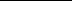 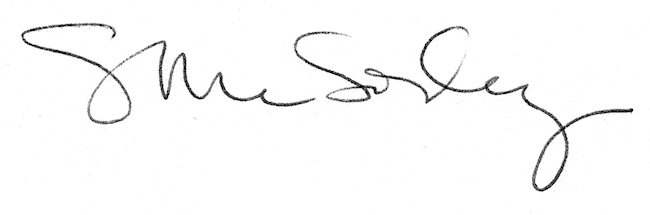 